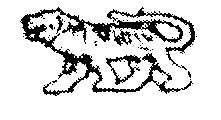 ГЛАВА ГРИГОРЬЕВСКОГО СЕЛЬСКОГО ПОСЕЛЕНИЯМИХАЙЛОВСКОГО МУНИЦИПАЛЬНОГО РАЙОНАПРИМОРСКОГО КРАЯРАСПОРЯЖЕНИЕ  23.12.2016 г.                   .               с.Григорьевка                                              № 36-рОб утверждении План-графика закупок товаров, работ, услуг для обеспечения муниципальных нужд на 2017 год В соответствии со статьей 21  Федерального закона от 5 апреля 2013 г. № 44-ФЗ «О контрактной системе в сфере закупок товаров, работ, услуг для обеспечения государственных и муниципальных нужд»,          	1. Утвердить План-график закупок товаров, работ, услуг для обеспечения муниципальных нужд администрации Григорьевского сельского поселения на 2017 год (приложения 1).2. Разместить план-график на официальном сайте в течение трёх рабочих дней после утверждения.3. Назначить ответственным Дашковскую Марину Александровну – главного бухгалтера-финансиста, за размещение план-графика закупок товаров, работ, услуг для обеспечения муниципальных нужд администрации Григорьевского сельского поселения на 2017 год.4. Контроль за выполнением настоящего распоряжения оставляю за собой.Глава Григорьевского сельского поселения-Глава администрации поселения                                                                 А.С. ДрёминПриложение 1ПЛАН-ГРАФИК 

закупок товаров, работ, услуг для обеспечения нужд 

субъекта Российской Федерации и муниципальных нужд 

на 2017 финансовый годКоды Наименование государственного заказчика, федерального государственного бюджетного учреждения, федерального государственного автономного учреждения или государственного унитарного предприятия по ОКПО 79606711Наименование государственного заказчика, федерального государственного бюджетного учреждения, федерального государственного автономного учреждения или государственного унитарного предприятия ИНН 2520002174Наименование государственного заказчика, федерального государственного бюджетного учреждения, федерального государственного автономного учреждения или государственного унитарного предприятия КПП 252001001АДМИНИСТРАЦИЯ ГРИГОРЬЕВСКОГО СЕЛЬСКОГО ПОСЕЛЕНИЯКПП 252001001Организационно-правовая форма по ОКОПФ 75404Муниципальное казенное учреждение75404Наименование публично-правового образования по ОКТМО 05620406101Григорьевское05620406101Место нахождения (адрес), телефон, адрес электронной почты 05620406101Российская Федерация, 692643, Приморский край, Григорьевка с, ул КАЛИНИНА, 34, 7-42346-41135, grigadmin@mail.ru05620406101Наименование федерального государственного бюджетного учреждения, федерального государственного автономного учреждения или федерального государственного унитарного предприятия, осуществляющих закупки в рамках переданных полномочий государственного заказчика АДМИНИСТРАЦИЯ ГРИГОРЬЕВСКОГО СЕЛЬСКОГО ПОСЕЛЕНИЯМесто нахождения (адрес), телефон, адрес электронной почты по ОКТМО 05620406101Российская Федерация, 692643, Приморский край, Григорьевка с, ул КАЛИНИНА, 34, 7-42346-41135, grigadmin@mail.ru05620406101Вид документа (базовый (0)) изменения Нет размещенных версий Совокупный годовой объем закупок (справочно) тыс. руб. 2432.09№ п/п Идентификационный код закупки Объект закупки Объект закупки Начальная (максимальная) цена контракта, цена контракта, заключаемого с единственным поставщиком (подрядчиком,исполнителем) (тыс. рублей) Размер аванса (процентов) Планируемые платежи (тыс. рублей) Планируемые платежи (тыс. рублей) Планируемые платежи (тыс. рублей) Планируемые платежи (тыс. рублей) Единица измерения Единица измерения Количество (объем) закупаемых товаров, работ, услуг Количество (объем) закупаемых товаров, работ, услуг Количество (объем) закупаемых товаров, работ, услуг Количество (объем) закупаемых товаров, работ, услуг Количество (объем) закупаемых товаров, работ, услуг Периодичность или количество этапов поставки товаров, выполнения работ, оказания услуг Размер обеспечения Размер обеспечения Планируемый срок начала осуществления закупки (месяц, год) Планируемый срок окончания исполнения контракта (месяц, год) Способ определения поставщика (подрядчика, исполнителя) Преимущества, предоставляемые участникам закупки в соответствии со статьями 28 и 29 Федерального закона "О контрактной системе в сфере закупок товаров, работ, услуг для обеспечения государственных и муниципальных нужд" Проведение закупки у субъектов малого предпринимательства и социально ориентированных некоммерческих организаций Применение национального режима при осуществлении закупки Дополнительные требования к участникам закупки отдельных видов товаров, работ, услуг Сведения о проведении обязательного общественного обсуждения закупки Информация о банковском сопровождении контрактов Обоснование внесения изменений Уполномоченный орган (учреждение) Организатор совместного конкурса или аукциона № п/п Идентификационный код закупки наименование описание Начальная (максимальная) цена контракта, цена контракта, заключаемого с единственным поставщиком (подрядчиком,исполнителем) (тыс. рублей) Размер аванса (процентов) на текущий финансовый год на плановый период на плановый период на последующие годы код по ОКЕИ наименование всего в том числе в том числе в том числе в том числе Периодичность или количество этапов поставки товаров, выполнения работ, оказания услуг заявки исполнения контракта Планируемый срок начала осуществления закупки (месяц, год) Планируемый срок окончания исполнения контракта (месяц, год) Способ определения поставщика (подрядчика, исполнителя) Преимущества, предоставляемые участникам закупки в соответствии со статьями 28 и 29 Федерального закона "О контрактной системе в сфере закупок товаров, работ, услуг для обеспечения государственных и муниципальных нужд" Проведение закупки у субъектов малого предпринимательства и социально ориентированных некоммерческих организаций Применение национального режима при осуществлении закупки Дополнительные требования к участникам закупки отдельных видов товаров, работ, услуг Сведения о проведении обязательного общественного обсуждения закупки Информация о банковском сопровождении контрактов Обоснование внесения изменений Уполномоченный орган (учреждение) Организатор совместного конкурса или аукциона № п/п Идентификационный код закупки наименование описание Начальная (максимальная) цена контракта, цена контракта, заключаемого с единственным поставщиком (подрядчиком,исполнителем) (тыс. рублей) Размер аванса (процентов) на текущий финансовый год на 1-ый год на 2-ой год на последующие годы код по ОКЕИ наименование всего на текущий год на плановый период на плановый период последующие годы Периодичность или количество этапов поставки товаров, выполнения работ, оказания услуг заявки исполнения контракта Планируемый срок начала осуществления закупки (месяц, год) Планируемый срок окончания исполнения контракта (месяц, год) Способ определения поставщика (подрядчика, исполнителя) Преимущества, предоставляемые участникам закупки в соответствии со статьями 28 и 29 Федерального закона "О контрактной системе в сфере закупок товаров, работ, услуг для обеспечения государственных и муниципальных нужд" Проведение закупки у субъектов малого предпринимательства и социально ориентированных некоммерческих организаций Применение национального режима при осуществлении закупки Дополнительные требования к участникам закупки отдельных видов товаров, работ, услуг Сведения о проведении обязательного общественного обсуждения закупки Информация о банковском сопровождении контрактов Обоснование внесения изменений Уполномоченный орган (учреждение) Организатор совместного конкурса или аукциона № п/п Идентификационный код закупки наименование описание Начальная (максимальная) цена контракта, цена контракта, заключаемого с единственным поставщиком (подрядчиком,исполнителем) (тыс. рублей) Размер аванса (процентов) на текущий финансовый год на 1-ый год на 2-ой год на последующие годы код по ОКЕИ наименование всего на текущий год на 1-ый год на 2-ой год последующие годы Периодичность или количество этапов поставки товаров, выполнения работ, оказания услуг заявки исполнения контракта Планируемый срок начала осуществления закупки (месяц, год) Планируемый срок окончания исполнения контракта (месяц, год) Способ определения поставщика (подрядчика, исполнителя) Преимущества, предоставляемые участникам закупки в соответствии со статьями 28 и 29 Федерального закона "О контрактной системе в сфере закупок товаров, работ, услуг для обеспечения государственных и муниципальных нужд" Проведение закупки у субъектов малого предпринимательства и социально ориентированных некоммерческих организаций Применение национального режима при осуществлении закупки Дополнительные требования к участникам закупки отдельных видов товаров, работ, услуг Сведения о проведении обязательного общественного обсуждения закупки Информация о банковском сопровождении контрактов Обоснование внесения изменений Уполномоченный орган (учреждение) Организатор совместного конкурса или аукциона 1234567891011121314151617181920212223242526272829303132Товары, работы или услуги на сумму, не превышающую 100 тыс. рублей (в случае заключения контракта в соответствии с пунктом 4 части 1 статьи 93 Федерального закона)Товары, работы или услуги на сумму, не превышающую 100 тыс. рублей (в случае заключения контракта в соответствии с пунктом 4 части 1 статьи 93 Федерального закона)2432.09X2432.09XXXXXXXXXXXXXXXXXXXXXXXXX173252000217425200100110000000000244XX2432.09X2432.09XXXXXXXXXXXXXXXXXXXXXXXXXИтого предусмотрено на осуществление закупок - всего Итого предусмотрено на осуществление закупок - всего Итого предусмотрено на осуществление закупок - всего Итого предусмотрено на осуществление закупок - всего 2432.09X2432.090.000.000.00XXXXXXXXXXXXXXXXXXXXXXв том числе: закупок путем проведения запроса котировок в том числе: закупок путем проведения запроса котировок в том числе: закупок путем проведения запроса котировок в том числе: закупок путем проведения запроса котировок X0.000.000.000.00XXXXXXXXXXXXXXXXXXXXXXзакупок, которые планируется осуществить у субъектов малого предпринимательства и социально ориентированных некоммерческих организаций закупок, которые планируется осуществить у субъектов малого предпринимательства и социально ориентированных некоммерческих организаций закупок, которые планируется осуществить у субъектов малого предпринимательства и социально ориентированных некоммерческих организаций закупок, которые планируется осуществить у субъектов малого предпринимательства и социально ориентированных некоммерческих организаций X0.000.000.000.00XXXXXXXXXXXXXXXXXXXXXXДремин Александр Степанович, Глава администрации30.12.2016(ф.и.о., должность руководителя (уполномоченного должностного лица) заказчика) (подпись) (дата утверждения) Дашковская Марина АлександровнаМ.П. М.П. (ф.и.о. ответственного исполнителя) (подпись) ФОРМА 

обоснования закупок товаров, работ и услуг для обеспечения государственных и муниципальных нужд 

при формировании и утверждении плана-графика закупокВид документа (базовый (0)) изменения Нет размещенных версий Совокупный годовой объем закупок (справочно) 2432.09 тыс. рублей № п/п Идентификационный код закупки Наименование объекта закупки Начальная (максимальная) цена контракта, контракта заключаемого с единственным поставщиком (подрядчиком, исполнителем) Наименование метода определения и обоснования начальной (максимальной) цены контракта, цены контракта, заключаемого с единственным поставщиком (подрядчиком, исполнителем) Обоснование невозможности применения для определения и обоснования начальной (максимальной) цены контракта, цены контракта, заключаемого с единственным поставщиком (подрядчиком, исполнителем), методов, указанных в части 1 статьи 22 Федерального закона "О контрактной системе в сфере закупок товаров, работ, услуг для обеспечения государственных и муниципальных нужд" (далее - Федеральный закон), а также обоснование метода определения и обоснования начальной (максимальной) цены контракта, цены контракта, заключаемого с единственным поставщиком (подрядчиком, исполнителем), не предусмотренного частью 1 статьи 22 Федерального закона Обоснование начальной (максимальной) цены контракта, цены контракта, заключаемого с единственным поставщиком (подрядчиком, исполнителем) в порядке, установленном статьей 22 Федерального закона Способ определения поставщика (подрядчика, исполнителя) Обоснование выбранного способа определения поставщика (подрядчика, исполнителя) Обоснование дополнительных требований к участникам закупки (при наличии таких требований) 123456789101173252000217425200100110000000000244Товары, работы или услуги на сумму, не превышающую 100 тыс. рублей (в случае заключения контракта в соответствии с пунктом 4 части 1 статьи 93 Федерального закона)2432.09